Accommodations:C.B.-relaxation strategies, visual and verbal prompts, breaks when needed, opportunity for movement, proximity control, structured transitions, redirection, positive and corrective feedback.C.F.- verbal & visual prompts, frequent breaks, opportunity for movement, proximity control, structured transitions, redirection, positive and corrective feedback.A.A.M.-visual supports for expectations, corrective feedback, direct instruction in replacement behaviors, DI in social skills, frequent positive feedback, repeated directions, reinforcement menu, proximity control, sequential directions, frequent breaks, and opportunity for movement.A.A.-Frequent positive feedback and praise, structured transitions, proximity control, opportunities for movement, signal/ reference cues, positive reinforcement, modeling behaviors.E.H.- visual timer, redirection, corrective feedback and reteaching, sensory strategies & breaks, first/then strategy, modeling behaviors, reinforcers, verbal & visual cues.N.B.- visual and verbal prompts and cues, modeling, social stories, visual display for classroom routines and expectations, preferential seating, proximity, advanced warnings, structured transitionsM.J.-Paraphrasing, prompting/cueing, extended time (double), frequent movement and breaks, visual timer, redirection and repeated directions, sensory modulation strategies.Daily Agenda:Reading/ELA Week 2: A Fox and a Kit, CorduroyMondayTuesdayWednesdayThursdayFridayUnit Vocabulary:  How do wild animals take care of their babies?HFW: eat, her, five, this, four, tooAmazing words: observe, wild, screech, reserve, parent, canopy, million, nativeUnit Vocabulary:  How do wild animals take care of their babies?HFW: eat, her, five, this, four, tooAmazing words: observe, wild, screech, reserve, parent, canopy, million, nativeUnit Vocabulary:  How do wild animals take care of their babies?HFW: eat, her, five, this, four, tooAmazing words: observe, wild, screech, reserve, parent, canopy, million, nativeUnit Vocabulary:  How do wild animals take care of their babies?HFW: eat, her, five, this, four, tooAmazing words: observe, wild, screech, reserve, parent, canopy, million, nativeUnit Vocabulary:  How do wild animals take care of their babies?HFW: eat, her, five, this, four, tooAmazing words: observe, wild, screech, reserve, parent, canopy, million, nativeUnit Vocabulary:  How do wild animals take care of their babies?HFW: eat, her, five, this, four, tooAmazing words: observe, wild, screech, reserve, parent, canopy, million, nativeLearning TargetI can successfully use I can successfully comprehend  story.
I can successfully use inflected ending -s, inflected ending -ingI can successfully use I can successfully comprehend  story.
I can successfully use inflected ending -s, inflected ending -ingI can successfully use I can successfully comprehend  story.
I can successfully use inflected ending -s, inflected ending -ingCommon Core/ Quality CoreCC.1.RL.1 - Key Ideas and Details: Ask and answer questions about key details in a text.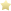 CC.1.L.2e - Conventions of Standard English: Spell untaught words phonetically, drawing on phonemic awareness and spelling conventions.CC.1.RL.1 - Key Ideas and Details: Ask and answer questions about key details in a text.CC.1.L.2e - Conventions of Standard English: Spell untaught words phonetically, drawing on phonemic awareness and spelling conventions.CC.1.RL.1 - Key Ideas and Details: Ask and answer questions about key details in a text.CC.1.L.2e - Conventions of Standard English: Spell untaught words phonetically, drawing on phonemic awareness and spelling conventions.Instructional PracticesSmall GroupIndividualLearning CentersDifferentiatedSmall GroupIndividualLearning CentersDifferentiatedSmall GroupIndividualLearning CentersDifferentiatedBell RingerActivities/ Assignments/Exithttp://omesgrade1.weebly.com/uploads/2/6/4/1/26414106/a_fox_and_a_kit.pdfhttp://omesgrade1.weebly.com/uploads/2/6/4/1/26414106/a_fox_and_a_kit.pdfhttp://omesgrade1.weebly.com/uploads/2/6/4/1/26414106/a_fox_and_a_kit.pdfhttp://omesgrade1.weebly.com/uploads/2/6/4/1/26414106/a_fox_and_a_kit.pdfhttp://omesgrade1.weebly.com/uploads/2/6/4/1/26414106/a_fox_and_a_kit.pdfIntended HomeworkHomework packetHomework packetNoneAccommodationsSee attached listSee attached listSee attached listAssessment:*Formative-F*Summative-SF-Teacher observation and individual student workF-Teacher observation and individual student workS-Weekly assessmentDaily Agenda:MathMondayTuesdayWednesdayThursdayFridayUnit Vocabulary:   Difference, subtract, subtraction sentence, take away, count backUnit Vocabulary:   Difference, subtract, subtraction sentence, take away, count backUnit Vocabulary:   Difference, subtract, subtraction sentence, take away, count backUnit Vocabulary:   Difference, subtract, subtraction sentence, take away, count backUnit Vocabulary:   Difference, subtract, subtraction sentence, take away, count backUnit Vocabulary:   Difference, subtract, subtraction sentence, take away, count backLearning TargetI can:     I can use an addition fact to find the answer to a subtraction fact. I can:    I can make 10 as a strategy to subtract.I can:    I can break apart a 10 to subtract.Common Core/ Quality CoreCC.1.OA.4 - Understand subtraction as an unknown-addend problem. For example, subtract 10 - 8 by finding the number that makes 10 when added to 8.CC.1.OA.6 – Add and subtract within 20.CC.1.OA.6 – Add and subtract within 20.Instructional PracticesSmall GroupIndividualLearning CentersDifferentiatedSmall GroupIndividualLearning CentersDifferentiatedSmall GroupIndividualLearning CentersDifferentiatedBell Ringer Activities/ Assignments/ExitMega  MathChapter 4Lesson 4.3-count backFast MathMega  MathChapter 4Lesson 4.4Fast MathMega  MathChapter 4Lesson 4.5Fast MathIntended HomeworkHomework packetHomework packetNone-Homework packet dueAccommodationsSee attached listSee attached listSee attached listAssessment:*Formative-F*Summative-SF-Student work, teacher observationF-Student work, teacher observationF-Student work, teacher observationDaily Agenda:Social Skills: Classroom skills-Controlling our emotionsMondayTuesdayWednesdayThursdayFridayUnit Vocabulary:  active listening, patiently waiting, on taskUnit Vocabulary:  active listening, patiently waiting, on taskUnit Vocabulary:  active listening, patiently waiting, on taskUnit Vocabulary:  active listening, patiently waiting, on taskUnit Vocabulary:  active listening, patiently waiting, on taskUnit Vocabulary:  active listening, patiently waiting, on taskLearning TargetI can:  demonstrate good leadership skills. I can wait patiently for a turn or to be called on.I can:  demonstrate good leadership skills. I can help others. I can stay on task.I can:  demonstrate good leadership skills. I can help others. I can have encourage others. I can wait patiently. I can stay on task. I can demonstrate good sportsmanship.Common Core/ Quality CoreCC.W.2.8Recall information from experiences to answer questions. CC.SL.2.1-participate in collaborative conversations with diverse partners.CC.W.2.8Recall information from experiences to answer questions. CC.SL.2.1-participate in collaborative conversations with diverse partners.CC.W.2.8 Recall information from experiences to answer questions. CC.SL.2.1-participate in collaborative conversations with diverse partners.Instructional PracticesSmall GroupIndividualLearning CentersDifferentiatedSmall GroupIndividualLearning CentersDifferentiatedSmall GroupIndividualLearning CentersDifferentiatedBell RingerActivities/ Assignments/ExitDiscussion-worries or concernsComplete any unfinished daily work.Classroom skills-Active listening-Close read, hearts activityDiscussion-worries or concernsComplete any unfinished daily work. Staying on task powerpoint and discussion-role play.Social skills bindersDiscussion-worries or concernsComplete any unfinished daily work.Fun Friday, Goal monitoringCooperative game-red handed (reading facial expression)Intended HomeworkNoneNoneNoneAccommodationsSee attached listSee attached listSee attached listAssessment:*Formative-F*Summative-SF-student work and teacher observationsF-student work and teacher observationsF-student work and teacher observations